Heinrich-Schickhardt-Schule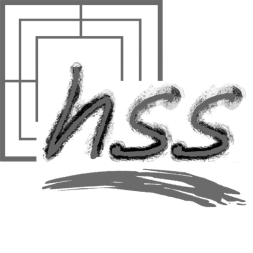 Technisches Berufskolleg II (1BK2T)Eugen-Nägele-Straße 40, 72250 Freudenstadt, Tel.: 07441 920-2401, Fax: 07441 920-2499E-Mail: hss@hss.fds-schule.de, Internet: http://www.hss.fds-schule.deAnmeldeformularNoch fehlende Nachweise (z. B. beglaubigte Kopie oder Abschrift des Abschlusszeugnisses des Mittleren Bildungsabschlusses und 1BK1T, Lebenslauf) werde ich unverzüglich nachreichen.…………….			…………………………………	               …………………………..Datum				Unterschrift des gesetzlichen Vertreters		                            Unterschrift des SchülersSchülerSchülerSchülerSchülerNameNameVornameVornameGeburtsdatumReligionXXXXXXXXXXXXXXXGeschlecht (m/w/-)StaatsangehörigkeitXXXXXXXXXXXXXXXXXXXXXGeburtsortGeburtsortKreis des Geburtsorts (bei ausländischen Geburtsorten: das Geburtsland)XXXXXXXXXXXXXXXXXXXXXXXXXXXXXXXXXXXXXXKreis des Geburtsorts (bei ausländischen Geburtsorten: das Geburtsland)XXXXXXXXXXXXXXXXXXXXXXXXXXXXXXXXXXXXXXStraße und HausnummerStraße und HausnummerStraße und HausnummerStraße und HausnummerPostleitzahlWohnortWohnortTel.-Nr.Gesetzlicher Vertreter  -  bei Minderjährigen unbedingt ausfüllenGesetzlicher Vertreter  -  bei Minderjährigen unbedingt ausfüllenGesetzlicher Vertreter  -  bei Minderjährigen unbedingt ausfüllenGesetzlicher Vertreter  -  bei Minderjährigen unbedingt ausfüllenNameNameVornameVornameNur auszufüllen, falls abweichend von den Daten des SchülersNur auszufüllen, falls abweichend von den Daten des SchülersNur auszufüllen, falls abweichend von den Daten des SchülersNur auszufüllen, falls abweichend von den Daten des SchülersStraße und HausnummerStraße und HausnummerStraße und HausnummerStraße und HausnummerPostleitzahlWohnortWohnortTel.-Nr.Angaben des besuchten Technischen Berufskollegs IAngaben des besuchten Technischen Berufskollegs ISchulnameOrtBitte fügen Sie eine beglaubigte Kopie oder Abschrift des letzten Schulzeugnisses sowie des Mittleren Bildungsabschlusses bei.Bitte fügen Sie eine beglaubigte Kopie oder Abschrift des letzten Schulzeugnisses sowie des Mittleren Bildungsabschlusses bei.Haben Sie schon einmal an einem Aufnahmeverfahren für das Technische Berufskolleg II teilgenommen?		ja  	nein  Falls ja, an welcher Schule?       Ein Aufnahmeantrag wird an keiner anderen Schule gestellt	Rang-folgeSchule mit Ort, Schulart, ProfilBitte geben Sie alle Schulen, an denen Sie sich beworben haben, nach der Rangfolge (Priorität) Ihres Besuchswunsches an.Ordnen Sie auch unsere Schule in die Rangfolge ein.1.Bitte geben Sie alle Schulen, an denen Sie sich beworben haben, nach der Rangfolge (Priorität) Ihres Besuchswunsches an.Ordnen Sie auch unsere Schule in die Rangfolge ein.2.Bitte geben Sie alle Schulen, an denen Sie sich beworben haben, nach der Rangfolge (Priorität) Ihres Besuchswunsches an.Ordnen Sie auch unsere Schule in die Rangfolge ein.3.Bitte geben Sie alle Schulen, an denen Sie sich beworben haben, nach der Rangfolge (Priorität) Ihres Besuchswunsches an.Ordnen Sie auch unsere Schule in die Rangfolge ein.4.Bitte geben Sie alle Schulen, an denen Sie sich beworben haben, nach der Rangfolge (Priorität) Ihres Besuchswunsches an.Ordnen Sie auch unsere Schule in die Rangfolge ein.Ein Lebenslauf mit Angaben über den bisherigen Werdegang liegt bei.	Eine beglaubigte Kopie des Mittleren Bildungsabschlusses liegt bei.		